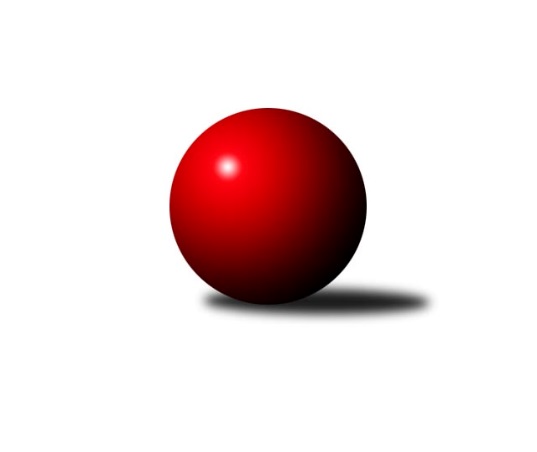 Č.6Ročník 2016/2017	22.10.2016Nejlepšího výkonu v tomto kole: 3712 dosáhlo družstvo: SKK Svijany  Vrchlabí1. KLM 2016/2017Výsledky 6. kolaSouhrnný přehled výsledků:KK Hvězda Trnovany	- KK Mor.Slávia Brno	3:5	3391:3426	12.0:12.0	22.10.SKK Jičín	- TJ Třebíč	6:2	3505:3416	15.0:9.0	22.10.HKK Olomouc	- TJ Valašské Meziříčí	6:2	3458:3369	16.0:8.0	22.10.KK Slovan Rosice	- TJ Lokomotiva Česká Třebová	7:1	3465:3440	13.5:10.5	22.10.SKK Svijany  Vrchlabí	- SKK Hořice	7:1	3712:3460	15.0:9.0	22.10.TJ Červený Kostelec  	- TJ Loko České Velenice	7:1	3476:3385	12.5:11.5	22.10.Tabulka družstev:	1.	SKK Svijany  Vrchlabí	6	5	0	1	35.0 : 13.0 	86.0 : 58.0 	 3469	10	2.	HKK Olomouc	6	5	0	1	32.0 : 16.0 	86.0 : 58.0 	 3477	10	3.	TJ Lokomotiva Česká Třebová	6	4	0	2	29.0 : 19.0 	80.5 : 63.5 	 3569	8	4.	KK Slovan Rosice	6	4	0	2	27.0 : 21.0 	69.5 : 74.5 	 3418	8	5.	KK Hvězda Trnovany	6	3	0	3	27.0 : 21.0 	80.5 : 63.5 	 3442	6	6.	TJ Třebíč	6	3	0	3	25.0 : 23.0 	71.0 : 73.0 	 3477	6	7.	SKK Hořice	6	2	1	3	21.0 : 27.0 	63.0 : 81.0 	 3370	5	8.	TJ Loko České Velenice	6	2	1	3	19.0 : 29.0 	70.0 : 74.0 	 3390	5	9.	KK Mor.Slávia Brno	6	2	0	4	19.0 : 29.0 	69.0 : 75.0 	 3370	4	10.	TJ Červený Kostelec	6	2	0	4	18.0 : 30.0 	55.5 : 88.5 	 3400	4	11.	TJ Valašské Meziříčí	6	1	1	4	19.0 : 29.0 	68.5 : 75.5 	 3430	3	12.	SKK Jičín	6	1	1	4	17.0 : 31.0 	64.5 : 79.5 	 3392	3Podrobné výsledky kola:	 KK Hvězda Trnovany	3391	3:5	3426	KK Mor.Slávia Brno	Milan Stránský	152 	 142 	 140 	157	591 	 3:1 	 575 	 147	132 	 158	138	Pavel Antoš	Pavel Jedlička	141 	 143 	 159 	140	583 	 3:1 	 557 	 148	133 	 143	133	Ondřej Němec	Michal Koubek	171 	 119 	 123 	145	558 	 2:2 	 535 	 142	149 	 140	104	Milan Klika	Miroslav Šnejdar ml.	156 	 130 	 144 	132	562 	 2:2 	 582 	 139	150 	 143	150	Peter Zaťko	Zdeněk Kandl *1	139 	 130 	 110 	157	536 	 1:3 	 572 	 148	165 	 150	109	Karel Ustohal	Josef Šálek	164 	 134 	 149 	114	561 	 1:3 	 605 	 136	150 	 167	152	Ivo Hostinskýrozhodčí: střídání: *1 od 86. hodu Petr FabiánNejlepší výkon utkání: 605 - Ivo Hostinský	 SKK Jičín	3505	6:2	3416	TJ Třebíč	Jaroslav Soukup	148 	 147 	 130 	131	556 	 0:4 	 640 	 151	165 	 185	139	Petr Dobeš ml.	Pavel Kaan	147 	 153 	 128 	162	590 	 2:2 	 598 	 135	155 	 154	154	Robert Pevný	Jiří Drábek	145 	 146 	 152 	149	592 	 4:0 	 532 	 138	124 	 128	142	Dalibor Lang	Pavel Louda	137 	 147 	 133 	154	571 	 3:1 	 542 	 156	134 	 112	140	Lukáš Toman	Lukáš Vik	162 	 142 	 152 	161	617 	 3:1 	 584 	 128	158 	 146	152	Kamil Nestrojil	Jaroslav Soukup	141 	 161 	 155 	122	579 	 3:1 	 520 	 138	113 	 132	137	Martin Myškarozhodčí: Nejlepší výkon utkání: 640 - Petr Dobeš ml.	 HKK Olomouc	3458	6:2	3369	TJ Valašské Meziříčí	Marian Hošek	127 	 155 	 124 	136	542 	 2:2 	 553 	 114	153 	 147	139	Michal Juroška	Jiří Němec	164 	 132 	 135 	147	578 	 2:2 	 576 	 146	145 	 147	138	Vladimír Výrek	Karel Zubalík	135 	 152 	 153 	160	600 	 4:0 	 522 	 127	132 	 152	111	Daniel Šefr	Michal Albrecht	160 	 169 	 146 	124	599 	 3:1 	 587 	 153	144 	 130	160	Dalibor Jandík	Martin Vaněk	168 	 146 	 130 	140	584 	 3:1 	 549 	 156	122 	 133	138	Tomáš Cabák	Kamil Bartoš	161 	 124 	 138 	132	555 	 2:2 	 582 	 148	156 	 130	148	Dalibor Tučekrozhodčí: Nejlepší výkon utkání: 600 - Karel Zubalík	 KK Slovan Rosice	3465	7:1	3440	TJ Lokomotiva Česká Třebová	Dalibor Matyáš	117 	 166 	 145 	150	578 	 3:1 	 580 	 153	147 	 137	143	Václav Kolář	Jiří Zemek	145 	 163 	 158 	152	618 	 3:1 	 570 	 152	130 	 146	142	Petr Holanec	Adam Palko	150 	 156 	 143 	137	586 	 0:4 	 638 	 165	158 	 158	157	Ondřej Topič	Ivo Fabík	121 	 143 	 143 	148	555 	 2:2 	 542 	 133	147 	 140	122	Martin Podzimek	Jan Vařák	139 	 145 	 148 	151	583 	 3:1 	 552 	 137	131 	 128	156	Pavel Jiroušek	Jiří Axman st.	139 	 133 	 133 	140	545 	 2.5:1.5 	 558 	 139	120 	 161	138	Jiří Kmoníčekrozhodčí: Nejlepší výkon utkání: 638 - Ondřej Topič	 SKK Svijany  Vrchlabí	3712	7:1	3460	SKK Hořice	Jiří Vejvara	164 	 148 	 151 	128	591 	 3:1 	 555 	 141	134 	 149	131	Ivan Vondráček	Michal Rolf	146 	 141 	 169 	171	627 	 3:1 	 592 	 132	158 	 155	147	Dominik Ruml	Kamil Fiebinger	152 	 139 	 167 	140	598 	 2:2 	 547 	 126	145 	 130	146	Vojtěch Tulka	David Hobl	176 	 143 	 172 	151	642 	 3:1 	 585 	 151	132 	 131	171	Jaromír Šklíba	Ladislav Beránek	182 	 156 	 154 	176	668 	 3:1 	 552 	 132	161 	 144	115	Martin Hažva	Jiří Bartoníček *1	135 	 146 	 160 	145	586 	 1:3 	 629 	 162	161 	 149	157	Radek Košťálrozhodčí: střídání: *1 od 59. hodu Ladislav ErbenNejlepší výkon utkání: 668 - Ladislav Beránek	 TJ Červený Kostelec  	3476	7:1	3385	TJ Loko České Velenice	Štěpán Schuster	142 	 140 	 146 	139	567 	 3:1 	 529 	 120	127 	 147	135	Miroslav Kotrč	Martin Mýl	137 	 146 	 117 	139	539 	 0:4 	 571 	 141	154 	 126	150	Ondřej Touš	Petr Vaněk	161 	 140 	 153 	143	597 	 2:2 	 578 	 156	143 	 129	150	Tomáš Maroušek	Pavel Novák	132 	 153 	 151 	133	569 	 2.5:1.5 	 540 	 132	122 	 149	137	Zbyněk Dvořák	Václav Šmída	158 	 141 	 145 	156	600 	 2:2 	 595 	 162	135 	 147	151	Zdeněk Dvořák ml.	Ondřej Mrkos	159 	 156 	 152 	137	604 	 3:1 	 572 	 142	143 	 144	143	Bronislav Černuškarozhodčí: Nejlepší výkon utkání: 604 - Ondřej MrkosPořadí jednotlivců:	jméno hráče	družstvo	celkem	plné	dorážka	chyby	poměr kuž.	Maximum	1.	Ondřej Topič 	TJ Lokomotiva Česká Třebová	627.17	390.4	236.8	2.0	4/4	(680)	2.	Petr Dobeš  ml.	TJ Třebíč	616.70	390.7	226.0	1.6	5/5	(682)	3.	Kamil Nestrojil 	TJ Třebíč	614.20	385.8	228.4	2.0	5/5	(635)	4.	Václav Kolář 	TJ Lokomotiva Česká Třebová	608.17	395.1	213.1	2.2	4/4	(684)	5.	Michal Koubek 	KK Hvězda Trnovany	605.00	389.5	215.5	1.3	3/3	(627)	6.	Martin Vaněk 	HKK Olomouc	603.75	394.5	209.3	1.8	3/3	(631)	7.	Radek Havran 	HKK Olomouc	602.00	389.5	212.5	0.7	2/3	(614)	8.	Jiří Zemek 	KK Slovan Rosice	601.00	386.4	214.6	1.0	3/3	(618)	9.	Zdeněk Dvořák ml. 	TJ Loko České Velenice	600.60	391.2	209.4	1.1	5/5	(616)	10.	Štěpán Schuster 	TJ Červený Kostelec  	597.44	389.8	207.7	2.2	3/4	(629)	11.	Pavel Jiroušek 	TJ Lokomotiva Česká Třebová	595.58	391.9	203.7	1.3	4/4	(660)	12.	Ladislav Beránek 	SKK Svijany  Vrchlabí	595.08	388.8	206.3	0.8	4/4	(668)	13.	Robert Pevný 	TJ Třebíč	594.70	382.5	212.2	2.0	5/5	(647)	14.	Jiří Němec 	HKK Olomouc	591.83	390.5	201.3	1.8	2/3	(615)	15.	Miroslav Šnejdar  ml.	KK Hvězda Trnovany	590.75	392.4	198.3	2.8	3/3	(628)	16.	Josef Šálek 	KK Hvězda Trnovany	590.42	386.3	204.2	3.8	3/3	(620)	17.	Jiří Kmoníček 	TJ Lokomotiva Česká Třebová	590.25	390.9	199.3	1.6	4/4	(612)	18.	Vladimír Výrek 	TJ Valašské Meziříčí	588.00	379.8	208.3	1.6	4/4	(638)	19.	Jiří Bartoníček 	SKK Svijany  Vrchlabí	586.38	381.8	204.6	1.6	4/4	(648)	20.	Michal Rolf 	SKK Svijany  Vrchlabí	585.22	375.8	209.4	2.3	3/4	(627)	21.	Martin Podzimek 	TJ Lokomotiva Česká Třebová	584.08	380.0	204.1	1.2	4/4	(647)	22.	Jaromír Šklíba 	SKK Hořice	582.60	387.6	195.0	1.4	5/5	(600)	23.	Lukáš Vik 	SKK Jičín	582.25	374.2	208.1	1.8	4/4	(617)	24.	Kamil Bartoš 	HKK Olomouc	582.17	371.7	210.5	2.0	2/3	(599)	25.	Pavel Novák 	TJ Červený Kostelec  	582.00	383.3	198.7	2.8	3/4	(601)	26.	Ondřej Touš 	TJ Loko České Velenice	580.90	385.7	195.2	3.4	5/5	(614)	27.	Bronislav Černuška 	TJ Loko České Velenice	580.80	378.0	202.8	2.1	5/5	(611)	28.	Jiří Vejvara 	SKK Svijany  Vrchlabí	580.00	379.8	200.3	1.8	4/4	(591)	29.	Ondřej Mrkos 	TJ Červený Kostelec  	579.92	387.5	192.4	3.3	4/4	(639)	30.	Ivo Hostinský 	KK Mor.Slávia Brno	577.83	373.7	204.2	2.4	4/4	(607)	31.	Dalibor Tuček 	TJ Valašské Meziříčí	577.67	378.7	199.0	1.9	4/4	(590)	32.	Kamil Fiebinger 	SKK Svijany  Vrchlabí	576.33	374.8	201.5	2.8	4/4	(613)	33.	Karel Ustohal 	KK Mor.Slávia Brno	575.50	368.8	206.8	3.0	4/4	(618)	34.	Dalibor Jandík 	TJ Valašské Meziříčí	574.63	379.6	195.0	1.5	4/4	(616)	35.	Jiří Axman  st.	KK Slovan Rosice	573.25	381.1	192.1	2.3	2/3	(600)	36.	Dominik Ruml 	SKK Hořice	572.75	382.1	190.6	4.5	4/5	(592)	37.	Pavel Jedlička 	KK Hvězda Trnovany	571.88	387.1	184.8	5.4	2/3	(600)	38.	Karel Zubalík 	HKK Olomouc	571.17	369.8	201.3	2.0	3/3	(600)	39.	Pavel Louda 	SKK Jičín	570.25	380.9	189.3	2.6	4/4	(610)	40.	Radek Košťál 	SKK Hořice	569.70	364.7	205.0	3.3	5/5	(629)	41.	Michal Juroška 	TJ Valašské Meziříčí	569.33	378.0	191.3	4.0	4/4	(597)	42.	Tomáš Cabák 	TJ Valašské Meziříčí	569.17	374.3	194.8	1.7	4/4	(603)	43.	Ivo Fabík 	KK Slovan Rosice	568.83	378.3	190.5	3.9	3/3	(600)	44.	Jaroslav Soukup 	SKK Jičín	568.38	379.9	188.5	5.7	4/4	(581)	45.	Jiří Drábek 	SKK Jičín	568.33	380.7	187.7	3.0	3/4	(592)	46.	Václav Šmída 	TJ Červený Kostelec  	567.78	377.2	190.6	6.2	3/4	(600)	47.	Marian Hošek 	HKK Olomouc	566.92	367.3	199.6	3.5	3/3	(574)	48.	Jan Vařák 	KK Slovan Rosice	566.67	374.5	192.2	3.3	3/3	(583)	49.	Dalibor Matyáš 	KK Slovan Rosice	565.92	365.3	200.7	2.7	3/3	(598)	50.	Zbyněk Dvořák 	TJ Loko České Velenice	565.40	375.4	190.0	4.3	5/5	(578)	51.	Vlado Žiško 	SKK Svijany  Vrchlabí	565.33	374.3	191.0	2.3	3/4	(603)	52.	Jan Horn 	TJ Červený Kostelec  	564.75	388.3	176.5	3.0	4/4	(579)	53.	Michal Albrecht 	HKK Olomouc	564.00	375.2	188.8	2.2	3/3	(601)	54.	Pavel Kaan 	SKK Jičín	563.25	371.9	191.4	5.0	4/4	(590)	55.	Petr Holanec 	TJ Lokomotiva Česká Třebová	562.33	372.0	190.3	4.3	3/4	(585)	56.	Vojtěch Tulka 	SKK Hořice	561.80	374.1	187.7	2.2	5/5	(585)	57.	Miroslav Milan 	KK Mor.Slávia Brno	561.11	358.9	202.2	2.6	3/4	(570)	58.	Ivan Vondráček 	SKK Hořice	556.30	382.7	173.6	3.7	5/5	(573)	59.	Milan Stránský 	KK Hvězda Trnovany	555.75	363.9	191.8	2.9	3/3	(592)	60.	Václav Rypel 	TJ Třebíč	554.88	368.3	186.6	2.5	4/5	(577)	61.	Tomáš Maroušek 	TJ Loko České Velenice	554.25	375.9	178.4	3.8	4/5	(578)	62.	Daniel Šefr 	TJ Valašské Meziříčí	553.75	371.3	182.5	3.5	4/4	(577)	63.	Pavel Antoš 	KK Mor.Slávia Brno	552.58	365.5	187.1	4.4	4/4	(575)	64.	Peter Zaťko 	KK Mor.Slávia Brno	552.50	365.9	186.6	5.1	4/4	(582)	65.	Zdeněk Kandl 	KK Hvězda Trnovany	552.22	366.4	185.8	3.1	3/3	(599)	66.	Jan Ringel 	SKK Jičín	550.13	373.8	176.4	3.1	4/4	(572)	67.	Milan Klika 	KK Mor.Slávia Brno	550.00	374.3	175.8	2.6	4/4	(568)	68.	Adam Palko 	KK Slovan Rosice	549.17	367.0	182.2	1.7	3/3	(586)	69.	Martin Mýl 	TJ Červený Kostelec  	548.17	367.5	180.7	2.8	3/4	(564)	70.	Martin Myška 	TJ Třebíč	542.63	363.5	179.1	3.9	4/5	(575)	71.	Martin Hažva 	SKK Hořice	534.13	357.9	176.3	3.9	4/5	(552)		David Hobl 	SKK Svijany  Vrchlabí	649.00	413.0	236.0	0.5	1/4	(656)		Petr Hendrych 	KK Mor.Slávia Brno	584.00	373.0	211.0	2.0	1/4	(584)		Jiří Mikoláš 	TJ Třebíč	579.50	389.0	190.5	5.5	2/5	(581)		Rudolf Stejskal 	TJ Lokomotiva Česká Třebová	572.00	383.0	189.0	5.0	2/4	(612)		Luboš Gassmann 	TJ Valašské Meziříčí	570.50	378.0	192.5	2.5	1/4	(580)		Petr Vaněk 	TJ Červený Kostelec  	567.75	374.5	193.3	2.8	2/4	(597)		Jan Dobeš 	TJ Třebíč	567.50	376.5	191.0	2.5	2/5	(601)		Martin Bartoníček 	SKK Hořice	564.00	375.0	189.0	4.0	1/5	(564)		Michal Klvaňa 	KK Slovan Rosice	561.00	358.0	203.0	5.0	1/3	(561)		Dalibor Lang 	TJ Třebíč	551.00	372.5	178.5	1.5	2/5	(570)		Josef Vejvara 	SKK Jičín	549.25	379.5	169.8	4.5	2/4	(571)		Ondřej Němec 	KK Mor.Slávia Brno	549.00	364.0	185.0	4.5	2/4	(557)		Bohumil Maroušek 	TJ Loko České Velenice	548.00	374.5	173.5	5.5	2/5	(599)		Lukáš Toman 	TJ Třebíč	542.00	376.0	166.0	7.0	1/5	(542)		Ladislav Erben 	SKK Svijany  Vrchlabí	541.00	371.0	170.0	5.0	2/4	(550)		Radek Kroupa 	SKK Hořice	538.00	356.0	182.0	3.0	2/5	(540)		Ladislav Chmel 	TJ Loko České Velenice	534.00	367.0	167.0	2.0	1/5	(534)		Miroslav Kotrč 	TJ Loko České Velenice	490.00	363.0	127.0	13.0	2/5	(529)Sportovně technické informace:Starty náhradníků:registrační číslo	jméno a příjmení 	datum startu 	družstvo	číslo startu16026	Petr Fabian	22.10.2016	KK Hvězda Trnovany	6x2561	Josef Šálek	22.10.2016	KK Hvězda Trnovany	6x14823	Lukáš Vik	22.10.2016	SKK Jičín	6x19067	Ondřej Topič	22.10.2016	TJ Lokomotiva Česká Třebová	6x14217	Lukáš Toman	22.10.2016	TJ Třebíč	1x21835	Petr Vaněk	22.10.2016	TJ Červený Kostelec  	5x19050	Petr Dobeš ml.	22.10.2016	TJ Třebíč	6x11883	Dalibor Lang	22.10.2016	TJ Třebíč	2x19994	Ladislav Erben	22.10.2016	SKK Svijany  Vrchlabí	3x
Hráči dopsaní na soupisku:registrační číslo	jméno a příjmení 	datum startu 	družstvo	Program dalšího kola:7. kolo5.11.2016	so	10:00	KK Hvězda Trnovany - TJ Loko České Velenice	5.11.2016	so	14:00	SKK Jičín - SKK Svijany  Vrchlabí	5.11.2016	so	14:00	HKK Olomouc - SKK Hořice	5.11.2016	so	14:00	KK Slovan Rosice - TJ Valašské Meziříčí	5.11.2016	so	14:00	TJ Lokomotiva Česká Třebová - KK Mor.Slávia Brno	5.11.2016	so	15:00	TJ Červený Kostelec   - TJ Třebíč	Nejlepší šestka kola - absolutněNejlepší šestka kola - absolutněNejlepší šestka kola - absolutněNejlepší šestka kola - absolutněNejlepší šestka kola - dle průměru kuželenNejlepší šestka kola - dle průměru kuželenNejlepší šestka kola - dle průměru kuželenNejlepší šestka kola - dle průměru kuželenNejlepší šestka kola - dle průměru kuželenPočetJménoNázev týmuVýkonPočetJménoNázev týmuPrůměr (%)Výkon3xLadislav BeránekVrchlabí Svijan6683xLadislav BeránekVrchlabí Svijan112.926682xDavid HoblVrchlabí Svijan6422xPetr Dobeš ml.Třebíč112.226402xPetr Dobeš ml.Třebíč6403xOndřej TopičČ. Třebová112.066385xOndřej TopičČ. Třebová6382xJiří ZemekRosice108.556181xRadek KošťálHořice6292xDavid HoblVrchlabí Svijan108.526422xMichal RolfVrchlabí Svijan6271xLukáš VikJičín 108.19617